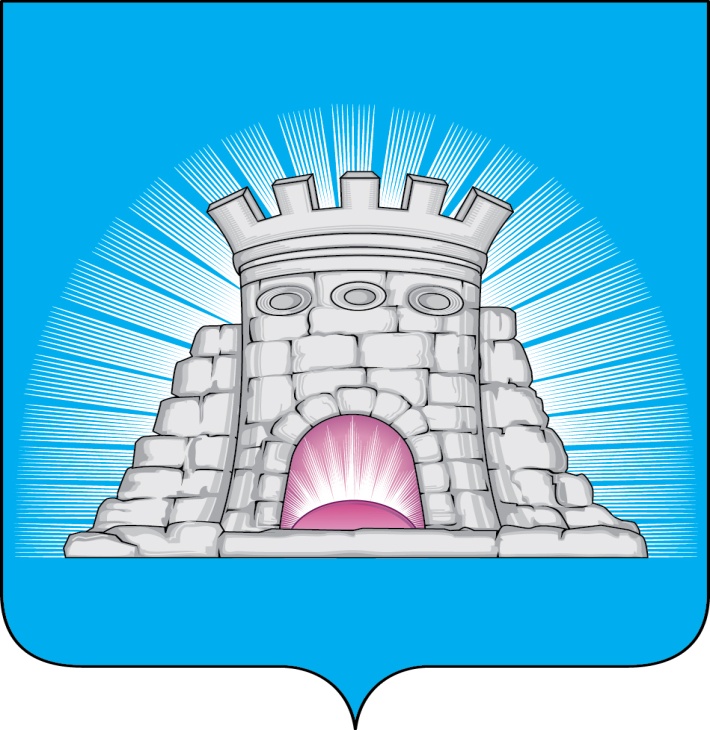 П О С Т А Н О В Л Е Н И Е  30 .09.2022  №  1761/9г. Зарайск О внесении изменений в постановление главы городскогоокруга Зарайск от 14.03.2018 № 426/3 «Об утверждении тарифов(прейскуранта цен) на платные услуги, оказываемыхмуниципальными учреждениями физической культуры и спорта,расположенными на территории городского округа Зарайск»   	В соответствии с Федеральным законом от 06.10.2003 № 131-ФЗ «Об общих принципах организации местного самоуправления», Уставом муниципального образования городской округ Зарайск Московской области, обращением директора МБУ «Дворец спорта «Зарайск» от 12.07.2022 № 117                                                  П О С Т А Н О В Л Я Ю:1. Внести изменения в постановление главы городского округа Зарайск от 14.03.2018 № 426/3 «Об утверждении тарифов (прейскуранта цен) на платные услуги, оказываемых муниципальными учреждениями физической культуры и спорта, расположенными на территории городского округа Зарайск», изложив Приложение 1 к постановлению в новой редакции (прилагается).2. Контроль за исполнением настоящего постановления возложить на председателя комитета по культуре, физической культуре, спорту, работе с детьми и молодежью администрации городского округа Зарайск.   	3.  Опубликовать настоящее постановление в газете «За новую жизнь» и разместить на официальном сайте администрации городского округа Зарайск.Глава городского округа В.А. ПетрущенкоВерноНачальник службы делопроизводства                Л.Б. Ивлева 30.09.2022 													  009739Послано: в дело, Глухих И.Е., Гулькиной Р.Д., ФУ, ОЭ и И, комитету по КФКСР с Д и М, МБУ «Дворец спорта «Зарайск», МКУ ЦБ, юр.отдел, СВ со СМИ, прокуратура.А.В. Соколова662-63-23										Приложение 1 										к постановлению главы 										городского округа Зарайск 										от 30.09.2022 № 1761/9Тарифы на платные услуги, оказываемые муниципальными учреждениямифизической культуры и спорта, расположенными на территории городского округа ЗарайскТарифы на платные услуги, оказываемые муниципальными учреждениямифизической культуры и спорта, расположенными на территории городского округа ЗарайскТарифы на платные услуги, оказываемые муниципальными учреждениямифизической культуры и спорта, расположенными на территории городского округа ЗарайскТарифы на платные услуги, оказываемые муниципальными учреждениямифизической культуры и спорта, расположенными на территории городского округа ЗарайскТарифы на платные услуги, оказываемые муниципальными учреждениямифизической культуры и спорта, расположенными на территории городского округа ЗарайскТарифы на платные услуги, оказываемые муниципальными учреждениямифизической культуры и спорта, расположенными на территории городского округа ЗарайскТарифы на платные услуги, оказываемые муниципальными учреждениямифизической культуры и спорта, расположенными на территории городского округа ЗарайскТарифы на платные услуги, оказываемые муниципальными учреждениямифизической культуры и спорта, расположенными на территории городского округа ЗарайскТарифы на платные услуги, оказываемые муниципальными учреждениямифизической культуры и спорта, расположенными на территории городского округа ЗарайскТарифы на платные услуги, оказываемые муниципальными учреждениямифизической культуры и спорта, расположенными на территории городского округа ЗарайскТарифы на платные услуги, оказываемые муниципальными учреждениямифизической культуры и спорта, расположенными на территории городского округа ЗарайскТарифы на платные услуги, оказываемые муниципальными учреждениямифизической культуры и спорта, расположенными на территории городского округа ЗарайскТарифы на платные услуги, оказываемые муниципальными учреждениямифизической культуры и спорта, расположенными на территории городского округа ЗарайскТарифы на платные услуги, оказываемые муниципальными учреждениямифизической культуры и спорта, расположенными на территории городского округа ЗарайскТарифы на платные услуги, оказываемые муниципальными учреждениямифизической культуры и спорта, расположенными на территории городского округа ЗарайскТарифы на платные услуги, оказываемые муниципальными учреждениямифизической культуры и спорта, расположенными на территории городского округа ЗарайскТарифы на платные услуги, оказываемые муниципальными учреждениямифизической культуры и спорта, расположенными на территории городского округа ЗарайскТарифы на платные услуги, оказываемые муниципальными учреждениямифизической культуры и спорта, расположенными на территории городского округа ЗарайскТарифы на платные услуги, оказываемые муниципальными учреждениямифизической культуры и спорта, расположенными на территории городского округа ЗарайскТарифы на платные услуги, оказываемые муниципальными учреждениямифизической культуры и спорта, расположенными на территории городского округа ЗарайскТарифы на платные услуги, оказываемые муниципальными учреждениямифизической культуры и спорта, расположенными на территории городского округа ЗарайскТарифы на платные услуги, оказываемые муниципальными учреждениямифизической культуры и спорта, расположенными на территории городского округа ЗарайскТарифы на платные услуги, оказываемые муниципальными учреждениямифизической культуры и спорта, расположенными на территории городского округа ЗарайскТарифы на платные услуги, оказываемые муниципальными учреждениямифизической культуры и спорта, расположенными на территории городского округа ЗарайскТарифы на платные услуги, оказываемые муниципальными учреждениямифизической культуры и спорта, расположенными на территории городского округа ЗарайскТарифы на платные услуги, оказываемые муниципальными учреждениямифизической культуры и спорта, расположенными на территории городского округа ЗарайскТарифы на платные услуги, оказываемые муниципальными учреждениямифизической культуры и спорта, расположенными на территории городского округа Зарайск№Вид услугВид услугПродолжительностьПродолжительностьСтоимостьСтоимость абонемента, руб.Стоимость абонемента, руб.Стоимость абонемента, руб.Стоимость абонемента, руб.Стоимость абонемента, руб.Стоимость абонемента, руб.Стоимость абонемента, руб.Стоимость абонемента, руб.Стоимость абонемента, руб.Стоимость абонемента, руб.Стоимость абонемента, руб.Стоимость абонемента, руб.Стоимость абонемента, руб.Стоимость абонемента, руб.Стоимость абонемента, руб.Стоимость абонемента, руб.Стоимость абонемента, руб.Стоимость абонемента, руб.Стоимость абонемента, руб.Стоимость абонемента, руб.Стоимость абонемента, руб.№спортивно-спортивно-одного сеанса илиодного сеанса илиодногоМесячныйМесячныйМесячныйМесячныйМесячныйМесячныйМесячныйМесячныйМесячныйМесячныйМесячныйМесячныйМесячныйМесячныйМесячныйКварта-Кварта-Кварта-Кварта-99№оздоровительногооздоровительногопосещенияпосещенияпосещения, руб.МесячныйМесячныйМесячныйМесячныйМесячныйМесячныйМесячныйМесячныйМесячныйМесячныйМесячныйМесячныйМесячныйМесячныйМесячныйльныйльныйльныйльныймесяцевмесяцев№комплексакомплексаМесячныйМесячныйМесячныйМесячныйМесячныйМесячныйМесячныйМесячныйМесячныйМесячныйМесячныйМесячныйМесячныйМесячныйМесячныйМуниципальное бюджетное учреждение Дворец спорта «Зарайск»Муниципальное бюджетное учреждение Дворец спорта «Зарайск»Муниципальное бюджетное учреждение Дворец спорта «Зарайск»Муниципальное бюджетное учреждение Дворец спорта «Зарайск»Муниципальное бюджетное учреждение Дворец спорта «Зарайск»Муниципальное бюджетное учреждение Дворец спорта «Зарайск»Муниципальное бюджетное учреждение Дворец спорта «Зарайск»Муниципальное бюджетное учреждение Дворец спорта «Зарайск»Муниципальное бюджетное учреждение Дворец спорта «Зарайск»Муниципальное бюджетное учреждение Дворец спорта «Зарайск»Муниципальное бюджетное учреждение Дворец спорта «Зарайск»Муниципальное бюджетное учреждение Дворец спорта «Зарайск»Муниципальное бюджетное учреждение Дворец спорта «Зарайск»Муниципальное бюджетное учреждение Дворец спорта «Зарайск»Муниципальное бюджетное учреждение Дворец спорта «Зарайск»Муниципальное бюджетное учреждение Дворец спорта «Зарайск»Муниципальное бюджетное учреждение Дворец спорта «Зарайск»Муниципальное бюджетное учреждение Дворец спорта «Зарайск»Муниципальное бюджетное учреждение Дворец спорта «Зарайск»Муниципальное бюджетное учреждение Дворец спорта «Зарайск»Муниципальное бюджетное учреждение Дворец спорта «Зарайск»Муниципальное бюджетное учреждение Дворец спорта «Зарайск»Муниципальное бюджетное учреждение Дворец спорта «Зарайск»Муниципальное бюджетное учреждение Дворец спорта «Зарайск»Муниципальное бюджетное учреждение Дворец спорта «Зарайск»Муниципальное бюджетное учреждение Дворец спорта «Зарайск»Муниципальное бюджетное учреждение Дворец спорта «Зарайск»1Предоставление Предоставление 45 мин.45 мин.Количества занятийКоличества занятийКоличества занятийКоличества занятийКоличества занятийКоличества занятийКоличества занятийКоличества занятийКоличества занятийКоличества занятийКоличества занятийКоличества занятийКоличества занятийКоличества занятийКоличества занятийКоличества занятийКоличества занятийКоличества занятийКоличества занятийКоличества занятийКоличества занятий1бассейнабассейна45 мин.45 мин.44488888881212121212363636361081081с 09.00 до 15.00с 09.00 до 15.0045 мин.45 мин.150570570570       1140       1140       1140       1140       1140       1140       114017101710171017101710486048604860486013770137701с 15.00 до 21.00с 15.00 до 21.0045 мин.45 мин.170650650650129012901290129012901290129019401940194019401940551055105510551015610156102Предоставление Предоставление 45 мин.45 мин.90Количества занятийКоличества занятийКоличества занятийКоличества занятийКоличества занятийКоличества занятийКоличества занятийКоличества занятийКоличества занятийКоличества занятийКоличества занятийКоличества занятийКоличества занятийКоличества занятийКоличества занятийКоличества занятийКоличества занятийКоличества занятийКоличества занятийКоличества занятийКоличества занятий2бассейна студентамбассейна студентам45 мин.45 мин.9044488888881212121236363636361081082очного отделенияочного отделения45 мин.45 мин.90340340340       680       680       680       680       680       680       680103010301030103029202920292029202920826082603Предоставление Предоставление 45 мин.45 мин.70Количество занятийКоличество занятийКоличество занятийКоличество занятийКоличество занятийКоличество занятийКоличество занятийКоличество занятийКоличество занятийКоличество занятийКоличество занятийКоличество занятийКоличество занятийКоличество занятийКоличество занятийКоличество занятийКоличество занятийКоличество занятийКоличество занятийКоличество занятийКоличество занятий3бассейна школьникамбассейна школьникам45 мин.45 мин.704448888888121212123636363636108108345 мин.45 мин.7027027027053053053053053053053080080080080022702270227022702270643064304Проведение занятий поПроведение занятий по45 мин.45 мин.3004плаванию:плаванию:45 мин.45 мин.3004индивидуальное обучениеиндивидуальное обучение45 мин.45 мин.3005Проведение занятий по плаванию начальное обучение (группа 16 чел):Проведение занятий по плаванию начальное обучение (группа 16 чел):45 мин.45 мин.Количество занятийКоличество занятийКоличество занятийКоличество занятийКоличество занятийКоличество занятийКоличество занятийКоличество занятийКоличество занятийКоличество занятийКоличество занятийКоличество занятийКоличество занятийКоличество занятийКоличество занятийКоличество занятийКоличество занятийКоличество занятийКоличество занятийКоличество занятийКоличество занятий545 мин.45 мин. 8 8 8 8 8 85 дети (рост  от 140 см) дети (рост  от 140 см)45 мин.45 мин.1401060106010601060106010605  взрослые  взрослые45 мин.45 мин.2702050205020502050205020506Проведение занятий поПроведение занятий по45 мин.45 мин.300Количество занятийКоличество занятийКоличество занятийКоличество занятийКоличество занятийКоличество занятийКоличество занятийКоличество занятийКоличество занятийКоличество занятийКоличество занятийКоличество занятийКоличество занятийКоличество занятийКоличество занятийКоличество занятийКоличество занятийКоличество занятийКоличество занятийКоличество занятийКоличество занятий6аква-аэробикиаква-аэробики45 мин.45 мин.30044888888121212121236363636108108108108645 мин.45 мин.30011401140228022802280228022802280342034203420342034209720972097209720275402754027540275407Предоставление бассейнаПредоставление бассейна45 мин.45 мин.7семье:семье:45 мин.45 мин.7(родитель+малыш до 7 лет)(родитель+малыш до 7 лет)45 мин.45 мин.7с 09.00 до 15.00с 09.00 до 15.0045 мин.45 мин.1507с 15.00 до 21.00с 15.00 до 21.0045 мин.45 мин.1708Предоставление бассейнаПредоставление бассейна45 мин.45 мин.8семье:семье:45 мин.45 мин.8(мама+папа+малыш до 7 лет)(мама+папа+малыш до 7 лет)45 мин.45 мин.8с 09.00 до 15.00с 09.00 до 15.0045 мин.45 мин.2708с 15.00 до 21.00с 15.00 до 21.0045 мин.45 мин.2909ПредоставлениеПредоставлениеКоличество занятийКоличество занятийКоличество занятийКоличество занятийКоличество занятийКоличество занятийКоличество занятийКоличество занятийКоличество занятийКоличество занятийКоличество занятийКоличество занятийКоличество занятийКоличество занятийКоличество занятийКоличество занятийКоличество занятийКоличество занятийКоличество занятийКоличество занятийКоличество занятий9тренажерного залатренажерного зала48888812121212123636361081081081081081081089с 09.00 до 15.00с 09.00 до 15.0030 мин.30 мин.6023046046046046046069069069069069019401940194055105510551055105510551055109с 15.00 до 21.00с 15.00 до 21.0030 мин.30 мин.70270530530530530530800800800800800227022702270643064306430643064306430643099с 09.00 до 15.00с 09.00 до 15.0060мин.60мин.12046091091091091091013701370137013701370389038903890110201102011020110201102011020110209с 15.00 до 21.00с 15.00 до 21.0060мин.60мин.14053010601060106010601060160016001600160016004540454045401285012850128501285012850128501285010ПредоставлениеПредоставлениеКоличество занятийКоличество занятийКоличество занятийКоличество занятийКоличество занятийКоличество занятийКоличество занятийКоличество занятийКоличество занятийКоличество занятийКоличество занятийКоличество занятийКоличество занятийКоличество занятийКоличество занятийКоличество занятийКоличество занятийКоличество занятийКоличество занятийКоличество занятийКоличество занятий10тренажерного залатренажерного залаКоличество занятийКоличество занятийКоличество занятийКоличество занятийКоличество занятийКоличество занятийКоличество занятийКоличество занятийКоличество занятийКоличество занятийКоличество занятийКоличество занятийКоличество занятийКоличество занятийКоличество занятийКоличество занятийКоличество занятийКоличество занятийКоличество занятийКоличество занятийКоличество занятий10 студентам очного отделения студентам очного отделения488888121212121236363610810810810810810810810и школьникам старшихи школьникам старших30 мин.30 мин.45170340340340340340510510510510510146014604130413041304130413041304130413010классовклассов60 мин.60 мин.9034068068068068068010301030103010301030292029208260826082608260826082608260826011ПредоставлениеПредоставление60 мин.60 мин.250Количество занятийКоличество занятийКоличество занятийКоличество занятийКоличество занятийКоличество занятийКоличество занятийКоличество занятийКоличество занятийКоличество занятийКоличество занятийКоличество занятийКоличество занятийКоличество занятийКоличество занятийКоличество занятийКоличество занятийКоличество занятийКоличество занятийКоличество занятийКоличество занятий11тренажерного залатренажерного зала60 мин.60 мин.25011(индивидуальное занятие (индивидуальное занятие 60 мин.60 мин.2504888881212121212363610810810810810810810810811с инструктором)с инструктором)60 мин.60 мин.250950190019001900190019002850285028502850285081008100229502295022950229502295022950229502295012ПредоставлениеПредоставление60 минут 60 минут Количество занятийКоличество занятийКоличество занятийКоличество занятийКоличество занятийКоличество занятийКоличество занятийКоличество занятийКоличество занятийКоличество занятийКоличество занятийКоличество занятийКоличество занятийКоличество занятийКоличество занятийКоличество занятийКоличество занятийКоличество занятийКоличество занятийКоличество занятийКоличество занятий12тренажерного зала+ бассейнтренажерного зала+ бассейнтренажерный зал +тренажерный зал +4888881212121212363610810810810810810810810812с 09.00 до 15.00с 09.00 до 15.0045 минут45 минут230870175017501750175017502620262026202620262074507450211102111021110211102111021110211102111012с 15.00 до 21.00с 15.00 до 21.00бассейнбассейн250950190019001900190019002850285028502850285081008100229502295022950229502295022950229502295013ПредоставлениеПредоставление60 мин.60 мин.200Количество занятийКоличество занятийКоличество занятийКоличество занятийКоличество занятийКоличество занятийКоличество занятийКоличество занятийКоличество занятийКоличество занятийКоличество занятийКоличество занятийКоличество занятийКоличество занятийКоличество занятийКоличество занятийКоличество занятийКоличество занятийКоличество занятийКоличество занятийКоличество занятий13настольного теннисанастольного тенниса60 мин.60 мин.200488888121212121213(стол)(стол)60 мин.60 мин.20076018520185201852018520185202280228022802280228014Проведение занятий поПроведение занятий по60 мин.60 мин.220Количество занятийКоличество занятийКоличество занятийКоличество занятийКоличество занятийКоличество занятийКоличество занятийКоличество занятийКоличество занятийКоличество занятийКоличество занятийКоличество занятийКоличество занятийКоличество занятийКоличество занятийКоличество занятийКоличество занятийКоличество занятийКоличество занятийКоличество занятийКоличество занятий14степ-аэробикестеп-аэробике60 мин.60 мин.220Количество занятийКоличество занятийКоличество занятийКоличество занятийКоличество занятийКоличество занятийКоличество занятийКоличество занятийКоличество занятийКоличество занятийКоличество занятийКоличество занятийКоличество занятийКоличество занятийКоличество занятийКоличество занятийКоличество занятийКоличество занятийКоличество занятийКоличество занятийКоличество занятий14(с использованием(с использованием60 мин.60 мин.2204888881212121212363610810810810810810810810814степ-платформ)степ-платформ)60 мин.60 мин.220840167016701670167016702510251025102510251071307130202002020020200202002020020200202002020015Проведение занятий поПроведение занятий по60 мин.60 мин.220Количество занятийКоличество занятийКоличество занятийКоличество занятийКоличество занятийКоличество занятийКоличество занятийКоличество занятийКоличество занятийКоличество занятийКоличество занятийКоличество занятийКоличество занятийКоличество занятийКоличество занятийКоличество занятийКоличество занятийКоличество занятийКоличество занятийКоличество занятийКоличество занятий15фитнес-классуфитнес-классу60 мин.60 мин.22048888812121212123636361081081081081081081081560 мин.60 мин.22084016701670167016701670251025102510251025107130713071302020020200202002020020200202002020016Проведение занятий поПроведение занятий по60 мин.60 мин.220Количество занятийКоличество занятийКоличество занятийКоличество занятийКоличество занятийКоличество занятийКоличество занятийКоличество занятийКоличество занятийКоличество занятийКоличество занятийКоличество занятийКоличество занятийКоличество занятийКоличество занятийКоличество занятийКоличество занятийКоличество занятийКоличество занятийКоличество занятийКоличество занятий16стрип-фитнесустрип-фитнесу60 мин.60 мин.220488881212121212123636361081081081081081081081660 мин.60 мин.22084016701670167016702510251025102510251025107130713071302020020200202002020020200202002020017Проведение занятий поПроведение занятий по60 мин.60 мин.220Количество занятийКоличество занятийКоличество занятийКоличество занятийКоличество занятийКоличество занятийКоличество занятийКоличество занятийКоличество занятийКоличество занятийКоличество занятийКоличество занятийКоличество занятийКоличество занятийКоличество занятийКоличество занятийКоличество занятийКоличество занятийКоличество занятийКоличество занятийКоличество занятий17йогейоге60 мин.60 мин.220488881212121212123636361081081081081081081081760 мин.60 мин.22084016701670167016702510251025102510251025107130713071302020020200202002020020200202002020018Проведение занятий поПроведение занятий по60 мин.60 мин.250Количество занятийКоличество занятийКоличество занятийКоличество занятийКоличество занятийКоличество занятийКоличество занятийКоличество занятийКоличество занятийКоличество занятийКоличество занятийКоличество занятийКоличество занятийКоличество занятийКоличество занятийКоличество занятийКоличество занятийКоличество занятийКоличество занятийКоличество занятийКоличество занятий18ОФП с элементамиОФП с элементами60 мин.60 мин.2504888812121212121236363610810810810810810810818самообороны (взрослые)самообороны (взрослые)60 мин.60 мин.25095019001900190019002850285028502850285028508100810081002295022950229502295022950229502295019Корпоративное посещениеКорпоративное посещение19бассейнбассейн45 мин.45 мин.385019универсальный залуниверсальный зал60 мин.60 мин.350019тренажерный залтренажерный зал60 мин.60 мин.350019бассейн (1 дорожка)бассейн (1 дорожка)45 мин.45 мин.77020Предоставление зала дляПредоставление зала для60 мин.60 мин.20тренировочного процессатренировочного процесса60 мин.60 мин.20и проведение культурно-спортивных мероприятий и проведение культурно-спортивных мероприятий 60 мин.60 мин.20универсальный залуниверсальный зал60 мин.60 мин.200020зал единоборствзал единоборств60 мин.60 мин.100020зал боксазал бокса60 мин.60 мин.100020зал аэробикизал аэробики60 мин.60 мин.100021Предоставление дляПредоставление для60 мин.60 мин.21тренировочного процессатренировочного процесса60 мин.60 мин.21и спортивных мероприятийи спортивных мероприятий60 мин.60 мин.21площадки с искусственнымплощадки с искусственным60 мин.60 мин. 150021покрытием (2мик-он)покрытием (2мик-он)60 мин.60 мин.Предоставление дляПредоставление для30 мин.30 мин.750тренировочного процессатренировочного процесса30 мин.30 мин.75022и спортивных мероприятийи спортивных мероприятий30 мин.30 мин.75022площадки с искусственнымплощадки с искусственным30 мин.30 мин.75022покрытием (2мик-он)покрытием (2мик-он)30 мин.30 мин.75023Предоставление дляПредоставление для60 мин.60 мин.23тренировочного процессатренировочного процесса60 мин.60 мин.23и спортивных  мероприятийи спортивных  мероприятий60 мин.60 мин.23площадки с искусственнымплощадки с искусственным60 мин.60 мин.23покрытием (стадион)покрытием (стадион)60 мин.60 мин.23с 01 апреля - 31 октябряс 01 апреля - 31 октября60 мин.60 мин.100023с 01 ноября - 31 мартас 01 ноября - 31 марта60 мин.60 мин.50024Предоставление дляПредоставление для30 мин.30 мин.24тренировочного процессатренировочного процесса30 мин.30 мин.24и спортивных  мероприятийи спортивных  мероприятий30 мин.30 мин.24площадки с искусственнымплощадки с искусственным30 мин.30 мин.24покрытием (стадион)покрытием (стадион)30 мин.30 мин.24с 01 апреля - 31 октябряс 01 апреля - 31 октября30 мин.30 мин.50024с 01 ноября - 31 мартас 01 ноября - 31 марта30 мин.30 мин.25025ОбслуживаниеОбслуживание60 мин.60 мин.55025мероприятиймероприятий60 мин.60 мин.55025(судейство соревнований)(судейство соревнований)60 мин.60 мин.55026Звуковое оформлениеЗвуковое оформление60 мин.60 мин.55026мероприятиймероприятий60 мин.60 мин.55027ПредоставлениеПредоставление60 мин.60 мин.90027универсального залауниверсального зала60 мин.60 мин.90027для большого теннисадля большого тенниса60 мин.60 мин.90028ПредоставлениеПредоставление90 мин.90 мин.135028универсального зала универсального зала 90 мин.90 мин.135028для большого теннисадля большого тенниса90 мин.90 мин.135029Предоставление зала шахматного клуба для проведения мероприятийПредоставление зала шахматного клуба для проведения мероприятий30 мин.30 мин.50029Предоставление зала шахматного клуба для проведения мероприятийПредоставление зала шахматного клуба для проведения мероприятий60 мин.60 мин.100030Прокат (шапочка, круг, доска плавательная, нарукавники, сланцы)Прокат (шапочка, круг, доска плавательная, нарукавники, сланцы)один   предметодин   предмет4031Предоставлениефутбольного поля Предоставлениефутбольного поля 60 мин.60 мин.350031Предоставлениефутбольного поля Предоставлениефутбольного поля 60 мин.60 мин.350031(командные занятия)(командные занятия)60 мин.60 мин.350032ПредоставлениеПредоставление60 мин.60 мин.60032волейбольной площадкиволейбольной площадки60 мин.60 мин.60032(командные занятия)(командные занятия)60 мин.60 мин.60032ПредоставлениеПредоставление60 мин.60 мин.32теннисного кортатеннисного корта60 мин.60 мин.32командные занятиякомандные занятия60 мин.60 мин.50032индивидуальное занятиеиндивидуальное занятие60 мин.60 мин.20034Прокат спасательного жилетаПрокат спасательного жилета60 мин.60 мин.180МАССАЖМАССАЖ42Массаж волосистой частиМассаж волосистой части20 мин.20 мин.42042головы и шейно-воротниковойголовы и шейно-воротниковой20 мин.20 мин.42042зонызоны20 мин.20 мин.42043Массаж спины и поясницыМассаж спины и поясницы30 мин.30 мин.60044Массаж верхних конечностейМассаж верхних конечностей30 мин.30 мин.42044и плечаи плеча30 мин.30 мин.42045Массаж нижних конечностейМассаж нижних конечностей30 мин.30 мин.54046Общий массажОбщий массаж60 мин60 мин144047Медовый массаж спиныМедовый массаж спины15-20 мин.15-20 мин.300Виды услугВиды услугВиды услугЛьготная категорияЛьготная категорияПродолжительностьПродолжительностьПродолжительностьПродолжительностьПродолжительностьПродолжительностьПродолжительностьПродолжительностьПродолжительностьПродолжительностьПродолжительностьПродолжительностьПродолжительностьПродолжительностьПродолжительностьПродолжительностьСтоимость (руб.)Стоимость (руб.)Стоимость (руб.)Стоимость (руб.)Стоимость (руб.)Стоимость (руб.)Льготное посещение бассейнаЛьготное посещение бассейнаЛьготное посещение бассейнаПенсионеры, инвалиды (взрослые), участники ликвидации аварии на Чернобыльской АЭС, участники войн и боевых действий, многодетные семьи (родители)*Пенсионеры, инвалиды (взрослые), участники ликвидации аварии на Чернобыльской АЭС, участники войн и боевых действий, многодетные семьи (родители)*45 минут45 минут45 минут45 минут45 минут45 минут45 минут45 минут45 минут45 минут45 минут45 минут45 минут45 минут45 минут45 минут808080808080Льготное посещение бассейнаЛьготное посещение бассейнаЛьготное посещение бассейнаДети до 7 лет(в сопровождении взрослого. Оплата билета сопровождающего по тарифу)Дети до 7 лет(в сопровождении взрослого. Оплата билета сопровождающего по тарифу)45 минут45 минут45 минут45 минут45 минут45 минут45 минут45 минут45 минут45 минут45 минут45 минут45 минут45 минут45 минут45 минутБесплатноБесплатноБесплатноБесплатноБесплатноБесплатноЛьготное посещение бассейнаЛьготное посещение бассейнаЛьготное посещение бассейнаДети-инвалиды с 7 лет до 18 лет в сопровождении законного представителя  указанного в соответствующем документе*. (Оплата билета с законного представителя не взимается).Дети-инвалиды с 7 лет до 18 лет в сопровождении законного представителя  указанного в соответствующем документе*. (Оплата билета с законного представителя не взимается).45 минут45 минут45 минут45 минут45 минут45 минут45 минут45 минут45 минут45 минут45 минут45 минут45 минут45 минут45 минут45 минут303030303030Льготное посещение бассейнаЛьготное посещение бассейнаЛьготное посещение бассейнаСироты, воспитанники детских домов и приютов, дети из многодетных семей (с 7 до 18 лет)*Сироты, воспитанники детских домов и приютов, дети из многодетных семей (с 7 до 18 лет)*45 минут45 минут45 минут45 минут45 минут45 минут45 минут45 минут45 минут45 минут45 минут45 минут45 минут45 минут45 минут45 минут303030303030Льготное посещение тренажерного залаЛьготное посещение тренажерного залаЛьготное посещение тренажерного залаПенсионеры, инвалиды (взрослые), участники ликвидации аварии на Чернобыльской АЭС, участники войн и боевых действий, многодетные семьи (родители)*Пенсионеры, инвалиды (взрослые), участники ликвидации аварии на Чернобыльской АЭС, участники войн и боевых действий, многодетные семьи (родители)*60 минут60 минут60 минут60 минут60 минут60 минут60 минут60 минут60 минут60 минут60 минут60 минут60 минут60 минут60 минут60 минут606060606060Льготное посещение тренажерного залаЛьготное посещение тренажерного залаЛьготное посещение тренажерного залаСироты, воспитанники детских домов и приютов, дети-инвалиды, дети из многодетных семей (с 14 до 18 лет)*Сироты, воспитанники детских домов и приютов, дети-инвалиды, дети из многодетных семей (с 14 до 18 лет)*60 минут60 минут60 минут60 минут60 минут60 минут60 минут60 минут60 минут60 минут60 минут60 минут60 минут60 минут60 минут60 минут303030303030Виды услугВиды услугВиды услугЛьготная категорияЛьготная категорияДень неделиДень неделиДень неделиДень неделиДень неделиДень неделиДень неделиДень неделиДень неделиДень неделиДень неделиДень неделиДень неделиДень неделиДень неделиДень неделиВремяВремяВремяВремяВремяВремяБесплатное посещение бассейна «Добрый час»Бесплатное посещение бассейна «Добрый час»Бесплатное посещение бассейна «Добрый час»Пенсионеры*Пенсионеры*ВторникСубботаВторникСубботаВторникСубботаВторникСубботаВторникСубботаВторникСубботаВторникСубботаВторникСубботаВторникСубботаВторникСубботаВторникСубботаВторникСубботаВторникСубботаВторникСубботаВторникСубботаВторникСубботаСеанс в 9-00Сеанс в 10-30Сеанс в 9-00Сеанс в 10-30Сеанс в 9-00Сеанс в 10-30Сеанс в 9-00Сеанс в 10-30Сеанс в 9-00Сеанс в 10-30Сеанс в 9-00Сеанс в 10-30Бесплатное посещение бассейна «Добрый час»Бесплатное посещение бассейна «Добрый час»Бесплатное посещение бассейна «Добрый час»ВторникСубботаВторникСубботаВторникСубботаВторникСубботаВторникСубботаВторникСубботаВторникСубботаВторникСубботаВторникСубботаВторникСубботаВторникСубботаВторникСубботаВторникСубботаВторникСубботаВторникСубботаВторникСубботаСеанс в 9-00Сеанс в 10-30Сеанс в 9-00Сеанс в 10-30Сеанс в 9-00Сеанс в 10-30Сеанс в 9-00Сеанс в 10-30Сеанс в 9-00Сеанс в 10-30Сеанс в 9-00Сеанс в 10-30Бесплатное посещение бассейна «Добрый час»Бесплатное посещение бассейна «Добрый час»Бесплатное посещение бассейна «Добрый час»Малообеспеченные  и многодетные семьи*Малообеспеченные  и многодетные семьи*ЧетвергСубботаЧетвергСубботаЧетвергСубботаЧетвергСубботаЧетвергСубботаЧетвергСубботаЧетвергСубботаЧетвергСубботаЧетвергСубботаЧетвергСубботаЧетвергСубботаЧетвергСубботаЧетвергСубботаЧетвергСубботаЧетвергСубботаЧетвергСубботаСеанс в 12-00Сеанс в 10-30Сеанс в 12-00Сеанс в 10-30Сеанс в 12-00Сеанс в 10-30Сеанс в 12-00Сеанс в 10-30Сеанс в 12-00Сеанс в 10-30Сеанс в 12-00Сеанс в 10-30Бесплатное посещения бассейна участниками Проекта «Активное долголетие»  Бесплатное посещения бассейна участниками Проекта «Активное долголетие»  Бесплатное посещения бассейна участниками Проекта «Активное долголетие»  Женщины 55+, мужчины 60+Женщины 55+, мужчины 60+Понедельник, среда, пятница (две дорожки)Понедельник, среда, пятница (две дорожки)Понедельник, среда, пятница (две дорожки)Понедельник, среда, пятница (две дорожки)Понедельник, среда, пятница (две дорожки)Понедельник, среда, пятница (две дорожки)Понедельник, среда, пятница (две дорожки)Понедельник, среда, пятница (две дорожки)Понедельник, среда, пятница (две дорожки)Понедельник, среда, пятница (две дорожки)Понедельник, среда, пятница (две дорожки)Понедельник, среда, пятница (две дорожки)Понедельник, среда, пятница (две дорожки)Понедельник, среда, пятница (две дорожки)Понедельник, среда, пятница (две дорожки)Понедельник, среда, пятница (две дорожки)с 12.00 до 13.00с 12.00 до 13.00с 12.00 до 13.00с 12.00 до 13.00с 12.00 до 13.00с 12.00 до 13.00Бесплатное предоставление зала для аэробики для занятий физической культурой участниками Проекта «Активное долголетие»  Бесплатное предоставление зала для аэробики для занятий физической культурой участниками Проекта «Активное долголетие»  Бесплатное предоставление зала для аэробики для занятий физической культурой участниками Проекта «Активное долголетие»  Женщины 55+, мужчины 60+Женщины 55+, мужчины 60+Понедельник-пятницаПонедельник-пятницаПонедельник-пятницаПонедельник-пятницаПонедельник-пятницаПонедельник-пятницаПонедельник-пятницаПонедельник-пятницаПонедельник-пятницаПонедельник-пятницаПонедельник-пятницаПонедельник-пятницаПонедельник-пятницаПонедельник-пятницаПонедельник-пятницаПонедельник-пятницас 9.00 до 13.00с 9.00 до 13.00с 9.00 до 13.00с 9.00 до 13.00с 9.00 до 13.00с 9.00 до 13.00Бесплатное посещение бассейна несовершеннолетними (Детский час)Бесплатное посещение бассейна несовершеннолетними (Детский час)Бесплатное посещение бассейна несовершеннолетними (Детский час)Несовершеннолетние(от 7 до 17 лет включительно) Несовершеннолетние(от 7 до 17 лет включительно) Вторник  (две дорожки)Вторник  (две дорожки)Вторник  (две дорожки)Вторник  (две дорожки)Вторник  (две дорожки)Вторник  (две дорожки)Вторник  (две дорожки)Вторник  (две дорожки)Вторник  (две дорожки)Вторник  (две дорожки)Вторник  (две дорожки)Вторник  (две дорожки)Вторник  (две дорожки)Вторник  (две дорожки)Вторник  (две дорожки)Вторник  (две дорожки)Сеанс в 13.30Сеанс в 13.30Сеанс в 13.30Сеанс в 13.30Сеанс в 13.30Сеанс в 13.30*При предоставлении документов, удостоверяющих льготы.*При предоставлении документов, удостоверяющих льготы.*При предоставлении документов, удостоверяющих льготы.*При предоставлении документов, удостоверяющих льготы.*При предоставлении документов, удостоверяющих льготы.*При предоставлении документов, удостоверяющих льготы.*При предоставлении документов, удостоверяющих льготы.*При предоставлении документов, удостоверяющих льготы.*При предоставлении документов, удостоверяющих льготы.*При предоставлении документов, удостоверяющих льготы.*При предоставлении документов, удостоверяющих льготы.*При предоставлении документов, удостоверяющих льготы.*При предоставлении документов, удостоверяющих льготы.*При предоставлении документов, удостоверяющих льготы.*При предоставлении документов, удостоверяющих льготы.*При предоставлении документов, удостоверяющих льготы.*При предоставлении документов, удостоверяющих льготы.*При предоставлении документов, удостоверяющих льготы.*При предоставлении документов, удостоверяющих льготы.*При предоставлении документов, удостоверяющих льготы.*При предоставлении документов, удостоверяющих льготы.*При предоставлении документов, удостоверяющих льготы.*При предоставлении документов, удостоверяющих льготы.*При предоставлении документов, удостоверяющих льготы.*При предоставлении документов, удостоверяющих льготы.*При предоставлении документов, удостоверяющих льготы.*При предоставлении документов, удостоверяющих льготы.Муниципальное бюджетное учреждение «Зарайский ледовый спортивный комплекс»Муниципальное бюджетное учреждение «Зарайский ледовый спортивный комплекс»Муниципальное бюджетное учреждение «Зарайский ледовый спортивный комплекс»Муниципальное бюджетное учреждение «Зарайский ледовый спортивный комплекс»Муниципальное бюджетное учреждение «Зарайский ледовый спортивный комплекс»Муниципальное бюджетное учреждение «Зарайский ледовый спортивный комплекс»Муниципальное бюджетное учреждение «Зарайский ледовый спортивный комплекс»Муниципальное бюджетное учреждение «Зарайский ледовый спортивный комплекс»Муниципальное бюджетное учреждение «Зарайский ледовый спортивный комплекс»Муниципальное бюджетное учреждение «Зарайский ледовый спортивный комплекс»Муниципальное бюджетное учреждение «Зарайский ледовый спортивный комплекс»Муниципальное бюджетное учреждение «Зарайский ледовый спортивный комплекс»Муниципальное бюджетное учреждение «Зарайский ледовый спортивный комплекс»Муниципальное бюджетное учреждение «Зарайский ледовый спортивный комплекс»Муниципальное бюджетное учреждение «Зарайский ледовый спортивный комплекс»Муниципальное бюджетное учреждение «Зарайский ледовый спортивный комплекс»Муниципальное бюджетное учреждение «Зарайский ледовый спортивный комплекс»Муниципальное бюджетное учреждение «Зарайский ледовый спортивный комплекс»Муниципальное бюджетное учреждение «Зарайский ледовый спортивный комплекс»Муниципальное бюджетное учреждение «Зарайский ледовый спортивный комплекс»Муниципальное бюджетное учреждение «Зарайский ледовый спортивный комплекс»Муниципальное бюджетное учреждение «Зарайский ледовый спортивный комплекс»Муниципальное бюджетное учреждение «Зарайский ледовый спортивный комплекс»Муниципальное бюджетное учреждение «Зарайский ледовый спортивный комплекс»Муниципальное бюджетное учреждение «Зарайский ледовый спортивный комплекс»Муниципальное бюджетное учреждение «Зарайский ледовый спортивный комплекс»Муниципальное бюджетное учреждение «Зарайский ледовый спортивный комплекс»Наименованиепредоставляемой услугиНаименованиепредоставляемой услугиНаименованиепредоставляемой услугиНаименованиепредоставляемой услугиКатегорияпотребителейКатегорияпотребителейКатегорияпотребителейКатегорияпотребителейКатегорияпотребителейКатегорияпотребителейКатегорияпотребителейКатегорияпотребителейКатегорияпотребителейПродолжительность1 сеанса или посещенияПродолжительность1 сеанса или посещенияПродолжительность1 сеанса или посещенияПродолжительность1 сеанса или посещенияПродолжительность1 сеанса или посещенияПродолжительность1 сеанса или посещенияПродолжительность1 сеанса или посещенияПродолжительность1 сеанса или посещенияПродолжительность1 сеанса или посещенияПродолжительность1 сеанса или посещенияСтоимость1 посещения,руб.Стоимость1 посещения,руб.Стоимость1 посещения,руб.Стоимость1 посещения,руб.Услуги физической культурыУслуги физической культурыУслуги физической культурыУслуги физической культурыУслуги физической культурыУслуги физической культурыУслуги физической культурыУслуги физической культурыУслуги физической культурыУслуги физической культурыУслуги физической культурыУслуги физической культурыУслуги физической культурыУслуги физической культурыУслуги физической культурыУслуги физической культурыУслуги физической культурыУслуги физической культурыУслуги физической культурыУслуги физической культурыУслуги физической культурыУслуги физической культурыУслуги физической культурыУслуги физической культурыУслуги физической культурыУслуги физической культурыУслуги физической культурыЗанятия в секции  «Фигурное катание»Занятия в секции  «Фигурное катание»Занятия в секции  «Фигурное катание»Занятия в секции  «Фигурное катание»Дети от 3 до 6 летДети от 3 до 6 летДети от 3 до 6 летДети от 3 до 6 летДети от 3 до 6 летДети от 3 до 6 летДети от 3 до 6 летДети от 3 до 6 летДети от 3 до 6 лет60 минут60 минут60 минут60 минут60 минут60 минут60 минут60 минут60 минут60 минут200200200200Занятия в секции «Хоккей»Занятия в секции «Хоккей»Занятия в секции «Хоккей»Занятия в секции «Хоккей»Дети от 3 до 6 летДети от 3 до 6 летДети от 3 до 6 летДети от 3 до 6 летДети от 3 до 6 летДети от 3 до 6 летДети от 3 до 6 летДети от 3 до 6 летДети от 3 до 6 лет60 минут60 минут60 минут60 минут60 минут60 минут60 минут60 минут60 минут60 минут200200200200Индивидуальные  занятия на льдус тренером Индивидуальные  занятия на льдус тренером Индивидуальные  занятия на льдус тренером Индивидуальные  занятия на льдус тренером Физические лица, юридические лицаФизические лица, юридические лицаФизические лица, юридические лицаФизические лица, юридические лицаФизические лица, юридические лицаФизические лица, юридические лицаФизические лица, юридические лицаФизические лица, юридические лицаФизические лица, юридические лица60 минут60 минут60 минут60 минут60 минут60 минут60 минут60 минут60 минут60 минут1200120012001200Предоставление объектов физической культуры и спортаПредоставление объектов физической культуры и спортаПредоставление объектов физической культуры и спортаПредоставление объектов физической культуры и спортаПредоставление объектов физической культуры и спортаПредоставление объектов физической культуры и спортаПредоставление объектов физической культуры и спортаПредоставление объектов физической культуры и спортаПредоставление объектов физической культуры и спортаПредоставление объектов физической культуры и спортаПредоставление объектов физической культуры и спортаПредоставление объектов физической культуры и спортаПредоставление объектов физической культуры и спортаПредоставление объектов физической культуры и спортаПредоставление объектов физической культуры и спортаПредоставление объектов физической культуры и спортаПредоставление объектов физической культуры и спортаПредоставление объектов физической культуры и спортаПредоставление объектов физической культуры и спортаПредоставление объектов физической культуры и спортаПредоставление объектов физической культуры и спортаПредоставление объектов физической культуры и спортаПредоставление объектов физической культуры и спортаПредоставление объектов физической культуры и спортаПредоставление объектов физической культуры и спортаПредоставление объектов физической культуры и спортаПредоставление объектов физической культуры и спортаМассовые катания на льду без предоставления коньковМассовые катания на льду без предоставления коньковМассовые катания на льду без предоставления коньковМассовые катания на льду без предоставления коньковДети до 10 лет Дети до 10 лет Дети до 10 лет Дети до 10 лет Дети до 10 лет Дети до 10 лет Дети до 10 лет Дети до 10 лет Дети до 10 лет 60 минут60 минут60 минут60 минут60 минут60 минут60 минут60 минут60 минут60 минутБесплатно Бесплатно Бесплатно Бесплатно Массовые катания на льду без предоставления коньковМассовые катания на льду без предоставления коньковМассовые катания на льду без предоставления коньковМассовые катания на льду без предоставления коньковДети в возрастеот 10 до 14 летДети в возрастеот 10 до 14 летДети в возрастеот 10 до 14 летДети в возрастеот 10 до 14 летДети в возрастеот 10 до 14 летДети в возрастеот 10 до 14 летДети в возрастеот 10 до 14 летДети в возрастеот 10 до 14 летДети в возрастеот 10 до 14 лет60 минут60 минут60 минут60 минут60 минут60 минут60 минут60 минут60 минут60 минут100100100100Массовые катания на льду без предоставления коньковМассовые катания на льду без предоставления коньковМассовые катания на льду без предоставления коньковМассовые катания на льду без предоставления коньковСтуденты профессиональных образовательных училищ, колледжей, ветераны спорта городского округа Зарайск*Студенты профессиональных образовательных училищ, колледжей, ветераны спорта городского округа Зарайск*Студенты профессиональных образовательных училищ, колледжей, ветераны спорта городского округа Зарайск*Студенты профессиональных образовательных училищ, колледжей, ветераны спорта городского округа Зарайск*Студенты профессиональных образовательных училищ, колледжей, ветераны спорта городского округа Зарайск*Студенты профессиональных образовательных училищ, колледжей, ветераны спорта городского округа Зарайск*Студенты профессиональных образовательных училищ, колледжей, ветераны спорта городского округа Зарайск*Студенты профессиональных образовательных училищ, колледжей, ветераны спорта городского округа Зарайск*Студенты профессиональных образовательных училищ, колледжей, ветераны спорта городского округа Зарайск*60 минут60 минут60 минут60 минут60 минут60 минут60 минут60 минут60 минут60 минут120120120120Массовые катания на льду без предоставления коньковМассовые катания на льду без предоставления коньковМассовые катания на льду без предоставления коньковМассовые катания на льду без предоставления коньковПенсионерыпо возрасту*Пенсионерыпо возрасту*Пенсионерыпо возрасту*Пенсионерыпо возрасту*Пенсионерыпо возрасту*Пенсионерыпо возрасту*Пенсионерыпо возрасту*Пенсионерыпо возрасту*Пенсионерыпо возрасту*60 минут60 минут60 минут60 минут60 минут60 минут60 минут60 минут60 минут60 минут100100100100Массовые катания на льду без предоставления коньковМассовые катания на льду без предоставления коньковМассовые катания на льду без предоставления коньковМассовые катания на льду без предоставления коньковВзрослоенаселениеВзрослоенаселениеВзрослоенаселениеВзрослоенаселениеВзрослоенаселениеВзрослоенаселениеВзрослоенаселениеВзрослоенаселениеВзрослоенаселение60 минут60 минут60 минут60 минут60 минут60 минут60 минут60 минут60 минут60 минут150150150150Массовые катания на льду без предоставления коньковМассовые катания на льду без предоставления коньковМассовые катания на льду без предоставления коньковМассовые катания на льду без предоставления коньковДети до 10 лет Дети до 10 лет Дети до 10 лет Дети до 10 лет Дети до 10 лет Дети до 10 лет Дети до 10 лет Дети до 10 лет Дети до 10 лет 75 минут75 минут75 минут75 минут75 минут75 минут75 минут75 минут75 минут75 минутБесплатноБесплатноБесплатноБесплатноМассовые катания на льду без предоставления коньковМассовые катания на льду без предоставления коньковМассовые катания на льду без предоставления коньковМассовые катания на льду без предоставления коньковДети в возрастеот 10 до 14 летДети в возрастеот 10 до 14 летДети в возрастеот 10 до 14 летДети в возрастеот 10 до 14 летДети в возрастеот 10 до 14 летДети в возрастеот 10 до 14 летДети в возрастеот 10 до 14 летДети в возрастеот 10 до 14 летДети в возрастеот 10 до 14 лет75 минут75 минут75 минут75 минут75 минут75 минут75 минут75 минут75 минут75 минут120120120120Массовые катания на льду без предоставления коньковМассовые катания на льду без предоставления коньковМассовые катания на льду без предоставления коньковМассовые катания на льду без предоставления коньковСтуденты профессиональных образовательных училищ, колледжей, ветераны спорта городского округа Зарайск*Студенты профессиональных образовательных училищ, колледжей, ветераны спорта городского округа Зарайск*Студенты профессиональных образовательных училищ, колледжей, ветераны спорта городского округа Зарайск*Студенты профессиональных образовательных училищ, колледжей, ветераны спорта городского округа Зарайск*Студенты профессиональных образовательных училищ, колледжей, ветераны спорта городского округа Зарайск*Студенты профессиональных образовательных училищ, колледжей, ветераны спорта городского округа Зарайск*Студенты профессиональных образовательных училищ, колледжей, ветераны спорта городского округа Зарайск*Студенты профессиональных образовательных училищ, колледжей, ветераны спорта городского округа Зарайск*Студенты профессиональных образовательных училищ, колледжей, ветераны спорта городского округа Зарайск*75 минут75 минут75 минут75 минут75 минут75 минут75 минут75 минут75 минут75 минут150150150150Массовые катания на льду без предоставления коньковМассовые катания на льду без предоставления коньковМассовые катания на льду без предоставления коньковМассовые катания на льду без предоставления коньковПенсионерыпо возрасту*Пенсионерыпо возрасту*Пенсионерыпо возрасту*Пенсионерыпо возрасту*Пенсионерыпо возрасту*Пенсионерыпо возрасту*Пенсионерыпо возрасту*Пенсионерыпо возрасту*Пенсионерыпо возрасту*75 минут75 минут75 минут75 минут75 минут75 минут75 минут75 минут75 минут75 минут120120120120Массовые катания на льду без предоставления коньковМассовые катания на льду без предоставления коньковМассовые катания на льду без предоставления коньковМассовые катания на льду без предоставления коньковВзрослоенаселениеВзрослоенаселениеВзрослоенаселениеВзрослоенаселениеВзрослоенаселениеВзрослоенаселениеВзрослоенаселениеВзрослоенаселениеВзрослоенаселение75 минут75 минут75 минут75 минут75 минут75 минут75 минут75 минут75 минут75 минут190190190190Предоставление  спортивных сооружений (ледовая площадка)Предоставление  спортивных сооружений (ледовая площадка)Предоставление  спортивных сооружений (ледовая площадка)Предоставление  спортивных сооружений (ледовая площадка)Физические лица, юридические лицаФизические лица, юридические лицаФизические лица, юридические лицаФизические лица, юридические лицаФизические лица, юридические лицаФизические лица, юридические лицаФизические лица, юридические лицаФизические лица, юридические лицаФизические лица, юридические лица60 минут60 минут60 минут60 минут60 минут60 минут60 минут60 минут60 минут60 минут6500650065006500Предоставление  спортивных сооружений (ледовая площадка)Предоставление  спортивных сооружений (ледовая площадка)Предоставление  спортивных сооружений (ледовая площадка)Предоставление  спортивных сооружений (ледовая площадка)Физические лица, юридические лицаФизические лица, юридические лицаФизические лица, юридические лицаФизические лица, юридические лицаФизические лица, юридические лицаФизические лица, юридические лицаФизические лица, юридические лицаФизические лица, юридические лицаФизические лица, юридические лица75 минут75 минут75 минут75 минут75 минут75 минут75 минут75 минут75 минут75 минут8200820082008200Предоставление  спортивных сооружений (ледовая площадка)Предоставление  спортивных сооружений (ледовая площадка)Предоставление  спортивных сооружений (ледовая площадка)Предоставление  спортивных сооружений (ледовая площадка)Физические лица, юридические лицаФизические лица, юридические лицаФизические лица, юридические лицаФизические лица, юридические лицаФизические лица, юридические лицаФизические лица, юридические лицаФизические лица, юридические лицаФизические лица, юридические лицаФизические лица, юридические лица90 минут90 минут90 минут90 минут90 минут90 минут90 минут90 минут90 минут90 минут9800980098009800Предоставление спортивных сооружений (1/2 ледовой площадки)Предоставление спортивных сооружений (1/2 ледовой площадки)Предоставление спортивных сооружений (1/2 ледовой площадки)Предоставление спортивных сооружений (1/2 ледовой площадки)Физические лица, юридические лицаФизические лица, юридические лицаФизические лица, юридические лицаФизические лица, юридические лицаФизические лица, юридические лицаФизические лица, юридические лицаФизические лица, юридические лицаФизические лица, юридические лицаФизические лица, юридические лица60 минут60 минут60 минут60 минут60 минут60 минут60 минут60 минут60 минут60 минут3250325032503250Предоставление  спортивных сооружений (1/2 ледовой площадки)Предоставление  спортивных сооружений (1/2 ледовой площадки)Предоставление  спортивных сооружений (1/2 ледовой площадки)Предоставление  спортивных сооружений (1/2 ледовой площадки)Физические лица, юридические лицаФизические лица, юридические лицаФизические лица, юридические лицаФизические лица, юридические лицаФизические лица, юридические лицаФизические лица, юридические лицаФизические лица, юридические лицаФизические лица, юридические лицаФизические лица, юридические лица75 минут75 минут75 минут75 минут75 минут75 минут75 минут75 минут75 минут75 минут4100410041004100Предоставление спортивных сооружений (1/2 ледовой площадки)Предоставление спортивных сооружений (1/2 ледовой площадки)Предоставление спортивных сооружений (1/2 ледовой площадки)Предоставление спортивных сооружений (1/2 ледовой площадки)Физические лица, юридические лицаФизические лица, юридические лицаФизические лица, юридические лицаФизические лица, юридические лицаФизические лица, юридические лицаФизические лица, юридические лицаФизические лица, юридические лицаФизические лица, юридические лицаФизические лица, юридические лица90 минут90 минут90 минут90 минут90 минут90 минут90 минут90 минут90 минут90 минут4900490049004900Предоставление  спортивных сооружений (ледовая площадка) для проведения турниров/ тренировочных сборов по видам спортаПредоставление  спортивных сооружений (ледовая площадка) для проведения турниров/ тренировочных сборов по видам спортаПредоставление  спортивных сооружений (ледовая площадка) для проведения турниров/ тренировочных сборов по видам спортаПредоставление  спортивных сооружений (ледовая площадка) для проведения турниров/ тренировочных сборов по видам спортаЮридические лица Юридические лица Юридические лица Юридические лица Юридические лица Юридические лица Юридические лица Юридические лица Юридические лица 60 минут60 минут60 минут60 минут60 минут60 минут60 минут60 минут60 минут60 минут5600560056005600Предоставление  спортивных сооружений (ледовая площадка) для проведения турниров/ тренировочных сборов по видам спортаПредоставление  спортивных сооружений (ледовая площадка) для проведения турниров/ тренировочных сборов по видам спортаПредоставление  спортивных сооружений (ледовая площадка) для проведения турниров/ тренировочных сборов по видам спортаПредоставление  спортивных сооружений (ледовая площадка) для проведения турниров/ тренировочных сборов по видам спортаЮридические лицаЮридические лицаЮридические лицаЮридические лицаЮридические лицаЮридические лицаЮридические лицаЮридические лицаЮридические лица75 минут75 минут75 минут75 минут75 минут75 минут75 минут75 минут75 минут75 минут7000700070007000Предоставление  спортивных сооружений (ледовая площадка) для проведения турниров/ тренировочных сборов по видам спортаПредоставление  спортивных сооружений (ледовая площадка) для проведения турниров/ тренировочных сборов по видам спортаПредоставление  спортивных сооружений (ледовая площадка) для проведения турниров/ тренировочных сборов по видам спортаПредоставление  спортивных сооружений (ледовая площадка) для проведения турниров/ тренировочных сборов по видам спортаЮридические лицаЮридические лицаЮридические лицаЮридические лицаЮридические лицаЮридические лицаЮридические лицаЮридические лицаЮридические лица90 минут90 минут90 минут90 минут90 минут90 минут90 минут90 минут90 минут90 минут8400840084008400Пользование  спортивными тренажерами – посещение универсального зала  (без индивидуального инструктажа тренера)Пользование  спортивными тренажерами – посещение универсального зала  (без индивидуального инструктажа тренера)Пользование  спортивными тренажерами – посещение универсального зала  (без индивидуального инструктажа тренера)Пользование  спортивными тренажерами – посещение универсального зала  (без индивидуального инструктажа тренера)Физические лица, юридические лицаФизические лица, юридические лицаФизические лица, юридические лицаФизические лица, юридические лицаФизические лица, юридические лицаФизические лица, юридические лицаФизические лица, юридические лицаФизические лица, юридические лицаФизические лица, юридические лица60 минут60 минут60 минут60 минут60 минут60 минут60 минут60 минут60 минут60 минут100100100100Пользование  спортивными тренажерами – посещение универсального зала  (с тренером)Пользование  спортивными тренажерами – посещение универсального зала  (с тренером)Пользование  спортивными тренажерами – посещение универсального зала  (с тренером)Пользование  спортивными тренажерами – посещение универсального зала  (с тренером)Физические лицаФизические лицаФизические лицаФизические лицаФизические лицаФизические лицаФизические лицаФизические лицаФизические лица60 минут60 минут60 минут60 минут60 минут60 минут60 минут60 минут60 минут60 минут500500500500Предоставление  универсального зала для организации занятий с инвентарем учрежденияПредоставление  универсального зала для организации занятий с инвентарем учрежденияПредоставление  универсального зала для организации занятий с инвентарем учрежденияПредоставление  универсального зала для организации занятий с инвентарем учрежденияФизические лица, юридические лицаФизические лица, юридические лицаФизические лица, юридические лицаФизические лица, юридические лицаФизические лица, юридические лицаФизические лица, юридические лицаФизические лица, юридические лицаФизические лица, юридические лицаФизические лица, юридические лица60 минут60 минут60 минут60 минут60 минут60 минут60 минут60 минут60 минут60 минут2000200020002000Предоставление  универсального зала для организации занятий без инвентаря учрежденияПредоставление  универсального зала для организации занятий без инвентаря учрежденияПредоставление  универсального зала для организации занятий без инвентаря учрежденияПредоставление  универсального зала для организации занятий без инвентаря учрежденияФизические лица, юридические лицаФизические лица, юридические лицаФизические лица, юридические лицаФизические лица, юридические лицаФизические лица, юридические лицаФизические лица, юридические лицаФизические лица, юридические лицаФизические лица, юридические лицаФизические лица, юридические лица60 минут60 минут60 минут60 минут60 минут60 минут60 минут60 минут60 минут60 минут1500150015001500Прокат спортивного инвентаря(прокат коньков)Прокат спортивного инвентаря(прокат коньков)Прокат спортивного инвентаря(прокат коньков)Прокат спортивного инвентаря(прокат коньков)Физические лица, юридические лицаФизические лица, юридические лицаФизические лица, юридические лицаФизические лица, юридические лицаФизические лица, юридические лицаФизические лица, юридические лицаФизические лица, юридические лицаФизические лица, юридические лицаФизические лица, юридические лица60 минут60 минут60 минут60 минут60 минут60 минут60 минут60 минут60 минут60 минут100100100100Прокат спортивного инвентаря(прокат коньков)Прокат спортивного инвентаря(прокат коньков)Прокат спортивного инвентаря(прокат коньков)Прокат спортивного инвентаря(прокат коньков)Физические лица, юридические лицаФизические лица, юридические лицаФизические лица, юридические лицаФизические лица, юридические лицаФизические лица, юридические лицаФизические лица, юридические лицаФизические лица, юридические лицаФизические лица, юридические лицаФизические лица, юридические лица75 минут75 минут75 минут75 минут75 минут75 минут75 минут75 минут75 минут75 минут120120120120Посещение катания «Добрый час»Посещение катания «Добрый час»Посещение катания «Добрый час»Посещение катания «Добрый час»Малообеспеченные, малоимущие и многодетные семьи*Малообеспеченные, малоимущие и многодетные семьи*Малообеспеченные, малоимущие и многодетные семьи*Малообеспеченные, малоимущие и многодетные семьи*Малообеспеченные, малоимущие и многодетные семьи*Малообеспеченные, малоимущие и многодетные семьи*Малообеспеченные, малоимущие и многодетные семьи*Малообеспеченные, малоимущие и многодетные семьи*Малообеспеченные, малоимущие и многодетные семьи*60 минут60 минут60 минут60 минут60 минут60 минут60 минут60 минут60 минут60 минутБесплатноБесплатноБесплатноБесплатноПрочие услугиПрочие услугиПрочие услугиПрочие услугиПрочие услугиПрочие услугиПрочие услугиПрочие услугиПрочие услугиПрочие услугиПрочие услугиПрочие услугиПрочие услугиПрочие услугиПрочие услугиПрочие услугиПрочие услугиПрочие услугиПрочие услугиПрочие услугиПрочие услугиПрочие услугиПрочие услугиПрочие услугиПрочие услугиПрочие услугиПрочие услугиНаименование услугиНаименование услугиНаименование услугиНаименование услугиЕдиница измерения услугиЕдиница измерения услугиЕдиница измерения услугиЕдиница измерения услугиЕдиница измерения услугиЕдиница измерения услугиЕдиница измерения услугиЕдиница измерения услугиЕдиница измерения услугиСтоимость, руб.Стоимость, руб.Стоимость, руб.Стоимость, руб.Стоимость, руб.Стоимость, руб.Стоимость, руб.Стоимость, руб.Стоимость, руб.Стоимость, руб.Стоимость, руб.Стоимость, руб.Стоимость, руб.Стоимость, руб.Заточка коньков классическаяЗаточка коньков классическаяЗаточка коньков классическаяЗаточка коньков классическаяпарапарапарапарапарапарапарапарапара250 руб.250 руб.250 руб.250 руб.250 руб.250 руб.250 руб.250 руб.250 руб.250 руб.250 руб.250 руб.250 руб.250 руб.Заточка вратарских коньков Заточка вратарских коньков Заточка вратарских коньков Заточка вратарских коньков парапарапарапарапарапарапарапарапара250 руб.250 руб.250 руб.250 руб.250 руб.250 руб.250 руб.250 руб.250 руб.250 руб.250 руб.250 руб.250 руб.250 руб.Заточка коньков повышенной сложностиЗаточка коньков повышенной сложностиЗаточка коньков повышенной сложностиЗаточка коньков повышенной сложностипарапарапарапарапарапарапарапарапара500 руб.500 руб.500 руб.500 руб.500 руб.500 руб.500 руб.500 руб.500 руб.500 руб.500 руб.500 руб.500 руб.500 руб.Заточка ножей  ледозаливочной техники (ZAMBONI)Заточка ножей  ледозаливочной техники (ZAMBONI)Заточка ножей  ледозаливочной техники (ZAMBONI)Заточка ножей  ледозаливочной техники (ZAMBONI)1 нож1 нож1 нож1 нож1 нож1 нож1 нож1 нож1 нож1200 руб.1200 руб.1200 руб.1200 руб.1200 руб.1200 руб.1200 руб.1200 руб.1200 руб.1200 руб.1200 руб.1200 руб.1200 руб.1200 руб.Услуги в области рекламыУслуги в области рекламыУслуги в области рекламыУслуги в области рекламыУслуги в области рекламыУслуги в области рекламыУслуги в области рекламыУслуги в области рекламыУслуги в области рекламыУслуги в области рекламыУслуги в области рекламыУслуги в области рекламыУслуги в области рекламыУслуги в области рекламыУслуги в области рекламыУслуги в области рекламыУслуги в области рекламыУслуги в области рекламыУслуги в области рекламыУслуги в области рекламыУслуги в области рекламыУслуги в области рекламыУслуги в области рекламыУслуги в области рекламыУслуги в области рекламыУслуги в области рекламыУслуги в области рекламыРекламная конструкция (баннер) на бортах ледовой площадкиРекламная конструкция (баннер) на бортах ледовой площадкиРекламная конструкция (баннер) на бортах ледовой площадкиРекламная конструкция (баннер) на бортах ледовой площадкиРазмер 1м х 4мРазмер 1м х 4мРазмер 1м х 4мРазмер 1м х 4мРазмер 1м х 4мРазмер 1м х 4мРазмер 1м х 4мРазмер 1м х 4мРазмер 1м х 4м1000 руб. в месяц1000 руб. в месяц1000 руб. в месяц1000 руб. в месяц1000 руб. в месяц1000 руб. в месяц1000 руб. в месяц1000 руб. в месяц1000 руб. в месяц1000 руб. в месяц1000 руб. в месяц1000 руб. в месяц1000 руб. в месяц1000 руб. в месяцРекламная конструкция (баннер) на бортах ледовой площадкиРекламная конструкция (баннер) на бортах ледовой площадкиРекламная конструкция (баннер) на бортах ледовой площадкиРекламная конструкция (баннер) на бортах ледовой площадкиРазмер 1м х 5мРазмер 1м х 5мРазмер 1м х 5мРазмер 1м х 5мРазмер 1м х 5мРазмер 1м х 5мРазмер 1м х 5мРазмер 1м х 5мРазмер 1м х 5м1200 руб. в месяц1200 руб. в месяц1200 руб. в месяц1200 руб. в месяц1200 руб. в месяц1200 руб. в месяц1200 руб. в месяц1200 руб. в месяц1200 руб. в месяц1200 руб. в месяц1200 руб. в месяц1200 руб. в месяц1200 руб. в месяц1200 руб. в месяцРекламная конструкция (баннер) внутри зданияРекламная конструкция (баннер) внутри зданияРекламная конструкция (баннер) внутри зданияРекламная конструкция (баннер) внутри зданияРазмер е более 18 кв.м.Размер е более 18 кв.м.Размер е более 18 кв.м.Размер е более 18 кв.м.Размер е более 18 кв.м.Размер е более 18 кв.м.Размер е более 18 кв.м.Размер е более 18 кв.м.Размер е более 18 кв.м.150 руб. за 1 кв. метр в месяц150 руб. за 1 кв. метр в месяц150 руб. за 1 кв. метр в месяц150 руб. за 1 кв. метр в месяц150 руб. за 1 кв. метр в месяц150 руб. за 1 кв. метр в месяц150 руб. за 1 кв. метр в месяц150 руб. за 1 кв. метр в месяц150 руб. за 1 кв. метр в месяц150 руб. за 1 кв. метр в месяц150 руб. за 1 кв. метр в месяц150 руб. за 1 кв. метр в месяц150 руб. за 1 кв. метр в месяц150 руб. за 1 кв. метр в месяцРекламная конструкция (баннер) внутри зданияРекламная конструкция (баннер) внутри зданияРекламная конструкция (баннер) внутри зданияРекламная конструкция (баннер) внутри зданияРазмер более 18 кв.м, но не более 54 кв.м.Размер более 18 кв.м, но не более 54 кв.м.Размер более 18 кв.м, но не более 54 кв.м.Размер более 18 кв.м, но не более 54 кв.м.Размер более 18 кв.м, но не более 54 кв.м.Размер более 18 кв.м, но не более 54 кв.м.Размер более 18 кв.м, но не более 54 кв.м.Размер более 18 кв.м, но не более 54 кв.м.Размер более 18 кв.м, но не более 54 кв.м.150 руб. за 1 кв. метр в месяц150 руб. за 1 кв. метр в месяц150 руб. за 1 кв. метр в месяц150 руб. за 1 кв. метр в месяц150 руб. за 1 кв. метр в месяц150 руб. за 1 кв. метр в месяц150 руб. за 1 кв. метр в месяц150 руб. за 1 кв. метр в месяц150 руб. за 1 кв. метр в месяц150 руб. за 1 кв. метр в месяц150 руб. за 1 кв. метр в месяц150 руб. за 1 кв. метр в месяц150 руб. за 1 кв. метр в месяц150 руб. за 1 кв. метр в месяц*При предоставлении документов, удостоверяющих льготы.*При предоставлении документов, удостоверяющих льготы.*При предоставлении документов, удостоверяющих льготы.*При предоставлении документов, удостоверяющих льготы.*При предоставлении документов, удостоверяющих льготы.*При предоставлении документов, удостоверяющих льготы.*При предоставлении документов, удостоверяющих льготы.*При предоставлении документов, удостоверяющих льготы.*При предоставлении документов, удостоверяющих льготы.*При предоставлении документов, удостоверяющих льготы.*При предоставлении документов, удостоверяющих льготы.*При предоставлении документов, удостоверяющих льготы.*При предоставлении документов, удостоверяющих льготы.*При предоставлении документов, удостоверяющих льготы.*При предоставлении документов, удостоверяющих льготы.*При предоставлении документов, удостоверяющих льготы.*При предоставлении документов, удостоверяющих льготы.*При предоставлении документов, удостоверяющих льготы.*При предоставлении документов, удостоверяющих льготы.*При предоставлении документов, удостоверяющих льготы.*При предоставлении документов, удостоверяющих льготы.*При предоставлении документов, удостоверяющих льготы.*При предоставлении документов, удостоверяющих льготы.*При предоставлении документов, удостоверяющих льготы.*При предоставлении документов, удостоверяющих льготы.*При предоставлении документов, удостоверяющих льготы.*При предоставлении документов, удостоверяющих льготы.